SPRÁVA ÚČELOVÝCH ZAŘÍZENÍ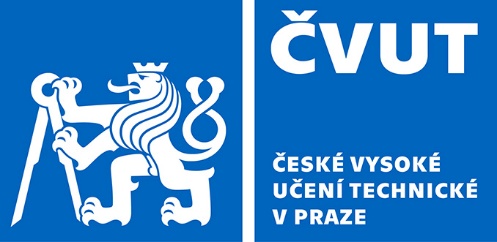 Vaníčkova 315/7160 17 Praha 6RÁMCOVÁ SMLOUVA O DÍLOč. smlouvy 9119000xxxuzavřená podle § 1746 odst. 2 zákona č. 89/2012 Sb., občanský zákoník, ve znění pozdějších předpisů (dále jen „občanský zákoník“)(dále jen „smlouva“)Smluvní strany:České vysoké učení technické v PrazeSídlo: Jugoslávských partyzánů 1580/3, 160 00 Praha 6IČ: 68407700DIČ: CZ68407700Součást: Správa účelových zařízení ČVUTAdresa: Vaníčkova 315/7, 160 17 Praha 6Bankovní spojení: 27-4082120257/0100Zastoupený: Ing. Petrem Mourkem, ředitelem Správy účelových zařízení ČVUTVe věcech technických je oprávněn jednat: xxxxxxxxxxxxxxxxTel.: xxxxxxxxxxxxxE-mail: xxxxxxxxxxxxxxxxxx (dále jen „Objednatel")………………………….. (Zhotovitel)Sídlo: …………………………….IČ: ………………….DIČ: ……………….. Bankovní spojení: …………………Zapsaná v obchodním rejstříku u ………………, oddíl ………., vložka ………….Zastoupena: ………………..Ve věcech technických je oprávněn jednat: ………………………………...Tel: ……………………….E-mail: ………………………….Kontaktní osoba ve věci fakturace: ………………………..Tel: ………………………..E-mail: ……………………….(dále jen „zhotovitel“)Předmět smlouvyObjednatel se zhotovitelem uzavírají tuto Rámcovou smlouvu o dílo (dále jen „smlouva“) na základě nabídky zhotovitele ze dne …………., podané v rámci veřejné zakázky malého rozsahu na stavební práce s názvem „Výměna podlahových krytin v objektech ČVUT“.Zhotovitel se zavazuje na základě jednotlivých dílčích objednávek provést pro objednatele dílo spočívající ve výměně, dodávce a montáži podlahových krytin v budovách ve správě Správy účelových zařízení ČVUT v Praze (dále jen „dílo“ nebo „práce“). Objednatel se zavazuje provedené a dokončené dílčí práce dle podmínek této smlouvy převzít a zaplatit cenu za jejich zhotovení. Věcný rozsah předmětu smlouvy a technické podmínky stanovuje zhotovitelem oceněný soupis prací s výkazem výměr.Mimo vlastní provedení stavebních prací jsou součástí díla také:veškeré práce a dodávky související s bezpečnostními opatřeními na ochranu lidí a majetku (zejména osob a vozidel v místech dotčených stavbou)zajištění bezpečnosti práce a ochrany životního prostředízajištění zkoušek, atestů a revizí podle ČSN a případných jiných právních nebo technických předpisů platných a účinných v době předání díla, kterými bude prokázáno dosažení předepsané kvality a předepsaných parametrů dílazřízení a odstranění zařízení staveniště odvoz a uložení veškerého demontovaného materiálu na skládku (obdobně se týká vybouraných hmot a stavební suti) včetně poplatku za uskladnění, likvidaci a předepsaných dokladůuvedení všech povrchů a zařízení dotčených stavbou do původního stavuúklid staveniště a dotčených prostor do čistého stavu (tzn. ihned po předání díla schopno k užívání)zajištění dokladů pro stavebníka (prohlášení o shodě použitých stavebních materiálůPráce provedené v rozsahu podle tohoto článku smlouvy budou mít vlastnosti a náležitosti vyplývající z příslušných norem ČSN.Zhotovitel se zavazuje provádět práce na základě jednotlivých dílčích objednávek k plnění (dále jen „objednávka“). V objednávce objednatel v rámci svých schopností blíže specifikuje požadovaný druh a rozsah práce, vždy ovšem v rozsahu a charakteru stanoveném touto smlouvou a odešle ji elektronicky na emailovou adresu zhotovitele, viz titulní strana smlouvy (kontaktní osoba pro věci technické). Zhotovitel je povinen na základě této objednávky zaslat objednateli předběžnou cenovou kalkulaci, vč. uvedení předpokládaného rozsahu prací, doby realizace a potřebného materiálu, a to nejpozději do 3 pracovních dní ode dne odeslání objednávky. Zhotovitel je oprávněn požadovat další detaily týkající se požadované práce prostřednictvím telefonické konzultace s kontaktní osobou objednatele uvedenou v objednávce či si místo plnění před zasláním cenové kalkulace prohlédnout. Předběžná cenová kalkulace musí být před zahájením prací písemně odsouhlasena kontaktní osobou objednatele uvedenou na titulní straně Smlouvy (kontaktní osoba pro věci technické) s tím, že ceny jednotlivých položek prací musí být shodné s cenami uvedenými v příloze č. 1 této smlouvy.V případě, že zhotovitel v průběhu prací zjistí skutečnosti, kvůli kterým nebude schopný dodržet předběžnou cenovou kalkulaci dle odst. 5. a 6. tohoto článku smlouvy, je zhotovitel povinen zastavit průběh prací a neprodleně kontaktovat kontaktní osobu objednatele uvedenou na titulní straně smlouvy (kontaktní osoba pro věci technické), se kterou bude konzultován následující postup prací. Po vzájemném odsouhlasení postupu prací oběma smluvními stranami provede zhotovitel revizi původní cenové nabídky a zašle ji nejpozději do 2 pracovních dní objednateli. Dále se postupuje dle odst. 6. tohoto článku smlouvy. Termín provádění prací, vč. termínu zahájení a ukončení prací, stanovuje objednatel a oznámí ho zhotoviteli min. 5 pracovních dní před předpokládaným zahájením prací. Zhotovitel je povinen vyhotovit po ukončení prací, dle každé jednotlivé objednávky pro objednatele předávací protokol prací, kde bude bezpodmínečně uveden rozsah prací, datum a čas příjezdu a odjezdu z místa plnění a seznam použitého materiálu. Předávací protokol prací musí být odsouhlasen kontaktní osobou pro věci technické objednatele a slouží jako podklad pro vypracování faktury – daňového dokladu. Místa plnění a doba trvání smlouvyTato Smlouva se uzavírá na dobu určitou, tj. na 12 měsíců od nabytí účinnosti této smlouvy, nebo do dosažení limitu uvedeného v čl. III. odst. 3. této smlouvy, a to podle toho, která skutečnost nastane dříve. Místem plnění dle této smlouvy jsou následující objekty Objednatele:Bubenečská kolej, Terronská 1023/28, 160 00 Praha 6Dejvická kolej, Zikova 538/19, 160 00 Praha 6Sinkuleho kolej, Zikova 702/13, 160 00 Praha 6Hlávkova kolej, Jenštejnská 1966/1, 120 00 Praha 2Masarykova kolej, Thákurova 550/1, 160 41 Praha 6kolej Orlík, Terronská 694/6, 160 00 Praha 6Novoměstský hotel, Řeznická 1890/4, 110 00 Praha 1koleje Podolí, bloky A až F, Na Lysině 772/12, 147 45 Praha 4menza Podolí, Na Lysině 772/12, 147 45 Praha 4Koleje Strahov -	blok 1 Vaníčkova 315/7, 160 17 Praha 6blok 2 Chaloupeckého 312/13, 160 17 Praha 6blok 3 Chaloupeckého 311/11, 160 17 Praha 6blok 4 Chaloupeckého 1914/9, 160 17 Praha 6blok 5 Olympijská 1901/7, 160 17 Praha 6blok 6 Olympijská 1902/5, 160 17 Praha 6blok 7 Olympijská 1903/3, 160 17 Praha 6blok 8 Chaloupeckého 1915/7, 160 17 Praha 6blok 9 Chaloupeckého 1916/5, 160 17 Praha 6blok 10 Chaloupeckého 1917/3, 160 17 Praha 6blok 11 Chaloupeckého 1918/2, 160 17 Praha 6blok 12 Chaloupeckého 1919/1, 160 17 Praha 6menza, Jezdecká 1920/1, 160 17 Praha 6Studentský dům, Bílá 2571/6, 160 00 Praha 6výdejna Horská, Horská 2040/3, 128 03 Praha 2Betlémská kaple, Betlémské náměstí 256/5, 110 00 Praha 1(dále jen „Místo plnění“).Cena díla a platební podmínkyJednotkové ceny prací provedených řádně a včas podle této smlouvy jsou stanovené dohodou smluvních stran dle zákona č. 526/1990 Sb., o cenách, ve znění pozdějších předpisů a jsou uvedeny v příloze č. 1 této Smlouvy. Ceny uvedené v příloze č. 1 Smlouvy jsou sjednány smluvními stranami a zahrnují veškeré náklady zhotovitele, včetně nákladů na dopravu do místa plnění. Obě smluvní strany berou podpisem této smlouvy na vědomí, že maximální cena za veškerá plnění vyplývající z této smlouvy činíCena díla bez DPH	………………… Kč DPH (21 %)		  ………………. KčCena díla včetně DPH	………………… Kč K cenám uvedeným v této smlouvě bude účtována příslušná sazba DPH v souladu se zákonem č. 235/2004 Sb., o dani z přidané hodnoty, ve znění pozdějších předpisů (dále jen „zákon o DPH“). Zhotovitel bere na vědomí, že pokud předmět plnění nebo jeho část podléhá režimu přenesení daňové povinnosti, tak na faktuře musí být uvedeno, že daň odvede zákazník a daňový režim se řídí podle ustanovení zákona o DPH. Splatnost daňového dokladu (faktury) se stanoví na 30 kalendářních dnů ode dne doručení faktury za dílčí část díla objednateli.Zhotovitel není oprávněn vystavit fakturu dříve, než dojde k protokolárnímu předání a převzetí dílčí části díla bez připomínek, tj. i bez drobných vad a nedodělků, odsouhlasenému oběma smluvními stranami. Nedojde-li mezi smluvními stranami k dohodě při odsouhlasení množství nebo druhu provedených prací na díle, dle jednotlivých objednávek, je Zhotovitel oprávněn fakturovat pouze práce, u kterých nedošlo k rozporu. Pokud bude faktura Zhotovitele obsahovat i práce, které nebyly Objednatelem odsouhlaseny, je Objednatel oprávněn fakturu vrátit. Práce, které provedl odchylně od objednávky, se do soupisu prací nesmějí zařazovat. Cenu za provedení jednotlivého dílčího předmětu plnění uhradí objednatel formou bezhotovostního převodu na účet zhotovitele uvedený v záhlaví smlouvy. Faktura musí obsahovat veškeré náležitosti daňového dokladu předepsané příslušnými právními předpisy, zejména § 29 zákona č. 235/2004 Sb., o dani z přidané hodnoty, ve znění pozdějších předpisů, a dále musí faktura obsahovat informace povinně uváděné na obchodních listinách dle § 435 občanského zákoníku. Přílohou faktury bude protokol o předání a převzetí dílčí části díla bez připomínek podepsaný oběma smluvními stranami. Nebude-li faktura splňovat zákonem nebo smlouvou stanovené náležitosti (včetně příloh), nebo bude-li mít jiné závady v obsahu, je objednatel oprávněn ji ve lhůtě její splatnosti zhotoviteli vrátit a zhotovitel je povinen vystavit fakturu novou – opravenou či doplněnou. V případě vrácení faktury objednatelem dle předchozí věty neplatí původní lhůta splatnosti, ale lhůta splatnosti běží znovu ode dne doručení nově vystavené faktury.Objednatel výslovně upozorňuje zhotovitele, že na faktuře je třeba vyznačit číslo smlouvy, jinak bude faktura vrácena zpět. Objednatel neposkytne zhotoviteli zálohy.Platba se považuje za splněnou dnem odepsání z účtu objednatele ve prospěch účtu zhotovitele.V případě, že v průběhu provádění Díla vyvstane potřeba změn závazků z této smlouvy (tj. vyvstane potřeba upravit či přidat položky do přílohy č. 1 Smlouvy), které nebyly obsaženy v původních zadávacích podmínkách, nebyly zahrnuty v rámci cenové nabídky, a jsou nezbytné pro provedení původních stavebních prací nebo vznikne potřeba změn závazku z této smlouvy v důsledku okolností, které objednatel jednající s náležitou péčí nemohl předvídat a tyto změny nemění celkovou povahu předmětu smlouvy, je třeba, aby před případnou realizací/zahájením těchto změn byl uzavřen mezi smluvními stranami písemný dodatek a teprve po jeho podpisu oběma smluvními stranami vzniká zhotoviteli povinnost tyto práce realizovat a současně právo na jejich úhradu. Cena upravených či přidaných položek uvedených v Příloze č. 1 Smlouvy bude stanovena následujícím postupem: věcný soupis nezbytných prací vzájemně odsouhlasený osobami oprávněnými, bude zhotovitelem doplněn o výkaz výměr, jednotkové a celkové ceny a předložen objednateli ke konečnému  odsouhlasení. Jednotkové ceny prací musí korespondovat s cenovou nabídkou, viz Příloha č. 1 této Smlouvy. Pokud kalkulace nákladů případných prací obsahuje jednotkovou položku, která se nevyskytuje v cenové nabídce, viz Příloha 1 této Smlouvy, nesmí být její cena vyšší než aktuální cena stejné jednotkové položky vydané podle cenové soustavy stavebních nákladů dle společnosti ÚRS Praha a.s., v roce realizace díla.  Úprava či přidání položek do přílohy č. 1 Smlouvy nebude mít za následek změnu maximální ceny uvedené v odst. 3 tohoto článku.Smluvní strany si ujednaly, že skutečná cena za dílo sjednaná touto smlouvou nebude ovlivněna jakýmkoliv kolísáním cen, včetně inflace, kurzových změn a výší minimální mzdy.Zhotovitel přebírá podle § 1765 občanského zákoníku riziko změny okolností, zejména v souvislosti s cenou za poskytnuté plnění a požadavky na poskytování jednotlivých plnění.StaveništěStaveništěm smluvní strany pro účely této smlouvy rozumí jednotlivá Místa plnění, dle článku II, odst. 2 této smlouvy.Převzetím jednotlivých Stavenišť získá Zhotovitel na dobu provádění jednotlivého dílčího díla podle této smlouvy a odstraňování jeho vad v nezbytně nutné míře přístup na Staveniště nebo jeho příslušnou část.Zhotovitel odpovídá za bezvadný stav prostor a za škody zde vzniklé od okamžiku oboustranného podpisu protokolu o předání Staveniště až do protokolárního vrácení Staveniště Objednateli. V případě plnění povinností podle této Smlouvy Zhotovitelem na Staveništi po dni předání a převzetí Předmětu díla odpovídá Zhotovitel za Staveniště až do okamžiku úplného ukončení své činnosti na Staveništi. Zhotovitel je povinen neprodleně po převzetí Staveniště ověřit existenci a stav všech vnitřních instalací, zařizovacích předmětů, koncových prvků a nábytku.Zhotovitel je povinen neprodleně po převzetí Staveniště ověřit stav Staveniště s ohledem na překážky, které by mohly bránit provádění díla. Zhotovitel není bez předchozího písemného souhlasu Objednatele oprávněn používat část Staveniště či jeho blízkého okolí k umísťování vývěsních reklamních tabulí nebo je jinak používat k reklamním účelům.Zhotovitel nesmí využít plochy určené k umístění zařízení Staveniště jako odkladové plochy pro nepotřebný nebo odpadový materiál Zhotovitele. Zhotovitel je povinen veškerý odpad při provádění díla vzniklý okamžitě likvidovat.Zhotovitel bude používat staveniště pouze k účelům provádění díla podle této smlouvy. Porušení kterékoli povinnosti uvedené v tomto odstavci bude považováno za podstatné porušení povinností zhotovitele podle této smlouvy.Zhotovitel je povinen v případě provádění jakýchkoliv prací zasahujících do provozu ve výše uvedených objektech respektovat činnosti ostatních smluvních partnerů objednatele poskytujících zde smluvní plnění a činnosti objednatele samotného a je povinen své činnosti s těmito osobami v maximální možné míře koordinovat.Provádění dílaZhotovitel je povinen do 10 pracovních dnů od nabytí účinnosti smlouvy předat objednateli kompletní vzorník nabízené podlahové krytiny a to v počtu minimálně 6 vzorků koberců a 6 vzorků PVC, které splňují požadované parametry dle přílohy č. 1 smlouvy. Objednatel si vzorník ponechá po celou dobu trvání smluvního vztahu a na základě tohoto vzorníku bude objednávat. Dojde-li k jeho změně ze strany výrobce, je zhotovitel povinen tuto změnu objednateli oznámit a předat mu vzorník nový.Zhotovitel je při provádění díla podle této smlouvy, zejména ohledně způsobů provádění díla vázán příkazy Objednatele činěnými prostřednictvím osoby oprávněné jednat ve věcech technických. V případech, kdy bude při provádění díla nutná součinnost objednatele, oznámí zhotovitel této osobě tuto potřebu v dostatečném předstihu, vždy nejméně 3 pracovní dny předem. V případě, že nebude součinnost Objednatelem včasně poskytnuta, má Zhotovitel právo přerušit provádění díla do jejího poskytnutí, je-li poskytnutí součinnosti Objednatele možné. Zhotovitel není v takovém případě oprávněn zajistit si náhradní plnění součinnosti Objednatele ani odstoupit od této smlouvy ve smyslu § 2591 občanského zákoníku. § 2595 občanského zákoníku se nepoužije.Veškeré materiály a výrobky použité při zhotovování díla musí být nové, nerepasované a musí odpovídat veškerým technickým normám a právním předpisům účinným v ČR. Tuto skutečnost doloží zhotovitel příslušnými doklady. Bez písemného souhlasu objednatele příslušné části díla nesmí být použity jiné materiály, stavební materiály či technologie, které by byly v rozporu se specifikací. Současně je zhotovitel povinen zdržet se při realizaci díla podle této smlouvy použití jakéhokoliv materiálu, výrobku nebo technologie, o kterých je na základě právních předpisů a norem pro ochranu zdraví, zdravých životních podmínek a životního prostředí v době jeho užití známo, že jsou zdraví škodlivé. Zhotovitel potvrzuje, že se v plném rozsahu seznámil s rozsahem a povahou díla, že jsou mu známy veškeré technické, kvalitativní a jiné podmínky nezbytné k zhotovení díla a že disponuje sám i se subdodavateli takovými kapacitami a odbornými znalostmi, které jsou ke zhotovení díla nezbytné.Objednatel je oprávněn zejména prostřednictvím oprávněných osob dle této smlouvy jednat ve věcech realizace této smlouvy, kontrolovat kdykoliv provádění jakékoliv části díla. Tyto osoby mají přístup na všechna pracoviště Zhotovitele, kde je jakákoliv část Předmětu díla zhotovována a kde jsou uskladněny materiály a stavební díly určené k provádění díla podle této smlouvy. Tyto osoby a další pověřené osoby Objednatele jsou oprávněny vstupovat na Staveniště, účastnit se kontrolní činnosti, kontrolovat zakrývané práce, účastnit se ověřování dokončování odpovídající prací a předání Předmětu díla, kontrolovat odstraňování vad Předmětu díla a nedostatků jeho provádění, kontrolovat vyklizení Staveniště. Zhotovitel je povinen pozvat objednatele ke kontrole dokončeného jednotlivého dílčího díla nejméně 2 pracovní dny před zamýšleným provedením kontroly a/nebo zkoušky a podpisem předávacího protokolu dokončeného jednotlivého díla na základě objednávky. Nepozve-li jej včas nebo pozve-li jej ke konání jakékoliv kontroly a/nebo zkoušky ve zřejmě nevhodné době, umožní tomuto objednateli dodatečnou kontrolu a hradí náklady s tím spojené. Nedostaví-li se objednatel ke kontrole, na niž byl řádně pozván, může zhotovitel pokračovat v provádění díla. Objednatel má právo na provedení bezplatné dodatečné kontroly bez povinnosti hradit jakékoliv náklady s jejím provedením související; § 2626 odst. 2, věta druhá občanského zákoníku se nepoužije.Smluvní strany souhlasně prohlašují, že si budou vzájemně poskytovat potřebnou součinnost s cílem bezproblémového provedení díla v souladu s podmínkami uvedenými v této smlouvě a jejím účelem.Zhotovitel pracuje na svůj náklad a na své nebezpečí, zhotovitel je povinen upozornit na nevhodné pokyny nebo nevhodnost věcí mu předaných. Objednatel je oprávněn provádění díla průběžně kontrolovat, na zjištěné nedostatky upozorní písemně zhotovitele a požádá o jejich odstranění. Takové žádosti je zhotovitel povinen ve lhůtě stanovené mu objednatelem vyhovět.Zhotovitel je povinen v průběhu provádění prací či v případě jejich pozastavení vždy realizovat taková opatření, která zabrání případnému zranění osob či poškození majetku objednatele. Dále je povinen dodržovat na pracovišti objednatele pořádek, odstraňovat na své náklady odpady a nečistotu.Zhotovitel prohlašuje, že realizací této smlouvy nejsou dotčena žádná práva jiných osob. Zhotovitel odpovídá za případné porušení těchto práv jiných osob.Zhotovitel je povinen neprodleně informovat objednatele o všech skutečnostech, které mohou mít vliv na provádění prací řádně a včas.Zhotovitel jako zaměstnavatel při provádění prací dle této smlouvy odpovídá za dodržování předpisů BOZP a PO svými zaměstnanci, popř. dalšími fyzickými osobami vykonávajícími práci v jeho prospěch. Veškeré škody, které vzniknou porušením těchto předpisů zaměstnanci zhotovitele nebo dalšími fyzickými osobami vykonávajícími práci v jeho prospěch, jdou k tíži zhotovitele. Pokud zhotovitel svojí činností vytvoří nebezpečná místa nebo situaci na pracovišti, je povinen je sám zabezpečit a neprodleně o tom informovat objednatele.Veškeré škody, které vzniknou nerespektováním povinností ze strany zaměstnance zhotovitele nebo další fyzické osoby vykonávající práci v jeho prospěch, jdou k tíži zhotovitele.Odevzdání a převzetí dílaZhotovitel je povinen Předmět jednotlivých dílčích Objednávek provést a dokončit (tj. předat objednateli a následně převzít Objednatelem) nejpozději do termínu uvedeného v Objednávce, přičemž musí být dodržen časový harmonogram uvedený v objednávce. Zhotovitel nemá na objednávky nárok, je výlučně na Objednateli, dojde-li k žádosti o realizaci jednotlivých dílčích plnění.Zhotovitel oznámí nejpozději 2 dny před skutečným termínem dokončení jednotlivého dílčího díla Objednateli datum, kdy bude toto dílo dokončeno a bude připraveno k prohlídce za účasti smluvních stran. Objednatel zahájí prohlídku ve Zhotovitelem oznámeném termínu.V případě kompletnosti podle odst. 2 tohoto článku, bude po provedené prohlídce, které se zúčastní oprávněné osoby za Objednatele a Zhotovitele, jednotlivé dílčí dílo:Objednatelem převzato bez výhrad nebo s výhradou, - o převzetí bude sepsán protokol podepsaný oběma smluvními stranami. Převzetí s výhradou se rozumí převzetí s vadami drobnými ojediněle se vyskytujícími nebo nedodělky, které samy o sobě nebo ve spojení s jinými nebrání užívání jednotlivého díla na základě objednávky funkčně nebo esteticky nebo užívání tohoto díla podstatným způsobem neomezují. Kompletní soupis výše uvedených vad bude součástí protokolu s tím, že lhůtu pro jejich odstranění stanoví Objednatel nebo  Objednatelem nebude jednotlivé dílo na základě objednávky převzato, protože toto dílo má vady, které samy o sobě nebo ve spojení s jinými brání užívání tohoto díla funkčně nebo esteticky nebo užívání tohoto díla podstatným způsobem omezují a jednotlivé dílo na základě objednávky tedy není řádně dokončené. O odmítnutí bude sepsán zápis. Objednatel vyúčtuje Zhotoviteli smluvní pokutu až do doby nového předání díla bez vad, pokud bude smluvní termín dokončení překročen.Objednatel je povinen jednotlivé dílčí dílo převzít nebo odmítnout jeho převzetí ve lhůtě 5 pracovních dnů ode dne zahájení prohlídky.Zhotovitel je povinen vyklidit staveniště do 3 pracovních dnů ode dne předání dokončeného dílčího Díla, a to v bezvadném stavu způsobilém obvyklému užívání a odstranit z nich vždy veškerý svůj majetek a opustit je.Bude-li mít Předmět jednotlivého dílčího díla v době předání ze strany Zhotovitele jakékoliv vady, s výjimkou vad drobných ojediněle se vyskytujících je Objednatel oprávněn odmítnout převzetí tohoto dílaSmluvní strany považují prodlení Zhotovitele s dokončením jednotlivých dílčích plnění v termínech uvedených v jednotlivých objednávkách za podstatné porušení smlouvy.Záruka za jakost a vady dílaZhotovitel dává objednateli na jednotlivé dílčí dílo samostatnou záruku za jakost ve smyslu § 2619 ve spojení s § 2113 a násl. občanského zákoníku, a to se záruční dobou v délce trvání 60 měsíců počítanou ode dne převzetí jednotlivého dílčího díla.Smluvní strany se dohodly, že objednatel je oprávněn oznamovat vady jednotlivých děl na základě objednávky samostatně, a to písemně, přičemž písemné vyhotovení tohoto oznámení může být doručeno prostřednictvím provozovatele poštovních služeb na adresu sídla zhotovitele nebo elektronickou poštou na kontaktní osobou objednatele uvedenou na titulní straně Smlouvy (kontaktní osoba pro věci technické).Smluvní strany se dohodly vyloučit ustanovení dle § 2605 odst. 2 a § 2618 občanského zákoníku. Zhotovitel je povinen odstranit vady díla ve lhůtě stanovené Objednatelem.Smluvní pokutySmluvní strany sjednávají pro případ porušení smluvních povinností následující smluvní pokuty:V případě opožděného zaslání cenové kalkulace zhotovitelem dle čl. I. odst. 5. této smlouvy je zhotovitel povinen uhradit objednateli smluvní pokutu ve výši 500,- Kč za každý započatý den prodlení.V případě opožděného zaslání revize původní cenové nabídky zhotovitelem dle čl. I. odst. 7. této smlouvy je zhotovitel povinen uhradit objednateli smluvní pokutu ve výši 500,- Kč za každý započatý den prodlení. V případě opožděného zahájení či ukončení prací zhotovitelem dle čl. I. odst. 8. a čl. VI. odst. 1. této smlouvy je zhotovitel povinen uhradit objednateli smluvní pokutu ve výši 2.000,- Kč za každou započatý den prodlení. Za každé jednotlivé porušení povinností dle článku IV odst. 6, 7, 8 a dle článku. V. odst. 2, 3, 6 je Zhotovitel povinen uhradit objednateli smluvní pokutu ve výši 1 000,- Kč.V případě opožděného zaslání vzorníku nabízených podlahových krytin zhotovitelem dle čl. V. odst. 1. této smlouvy je zhotovitel povinen uhradit objednateli smluvní pokutu ve výši 500,- Kč za každý i započatý den prodlení. V případě nedodržení termínu vyklizení staveniště zhotovitelem dle čl. VI. odst. 5. této smlouvy je zhotovitel povinen uhradit objednateli smluvní pokutu ve výši 500,- Kč za každý započatý den prodlení.V případě nedodržení termínu odstranění vad zhotovitelem dle čl. VI. odst. 3. písm. a) a čl. VII. odst. 4. této smlouvy je zhotovitel povinen uhradit objednateli smluvní pokutu ve výši 500,- Kč za každý započatý den prodlení.Za každé jednotlivé porušení povinnosti uvedené v čl. IX odst. 1, 2, 3 nebo 4 je Zhotovitel povinen uhradit Objednateli smluvní pokutu ve výši 1 000,- Kč.Smluvní pokuty je objednatel oprávněn započíst ve smyslu ust. § 1982 a násl. občanského zákoníku proti pohledávce zhotovitele na úhradu ceny dle této smlouvy.V případě, že Objednatel bude v prodlení se zaplacením faktury Zhotovitele, zaplatí Zhotoviteli úrok z prodlení ve výši 0,01% z fakturované částky za každý i započatý den prodleníUplatněním smluvní pokuty není jakkoliv dotčeno právo na náhradu škody nebo právo na odstoupení od smlouvy.Pojištění Zhotovitel prohlašuje, že ke dni podpisu smlouvy má sjednané pojištění odpovědnosti za škodu způsobenou jiné osobě (včetně objednatele), a to v rozsahu:pojištění Díla jako takové včetně materiálu a zařízení určených k zabudování do Díla,pojištění pokrývajícího nutné zařízení staveniště a ostatní prostředky Zhotovitele umístěné na staveništi v rozsahu dostatečném úplnému nahrazení těchto prostředků na staveništijiných škodných událostí, které v souvislosti s realizací Díla vznikly nebo v budoucnu mohou vzniknout.Vztahy z pojištění vyplývající a s pojištěním související se řídí, pokud není ve smlouvě stanoveno jinak, příslušnými ustanoveními občanského zákoníku. Pojištění bude Zhotovitel udržovat na své náklady a to minimálně v úhrnné výši pojistného plnění 300 000,- Kč a to minimálně po dobu dvou let od převzetí Díla. Na žádost Objednatele je Zhotovitel povinen kdykoli v průběhu trvání smlouvy předložit kopie aktuálních pojistných smluv. Zhotovitel je povinen řádně platit pojistné tak, aby pojistná smlouva či smlouvy sjednané dle smlouvy či v souvislosti s ní byly platné a účinné po celou dobu účinnosti smlouvy a v přiměřeném rozsahu i po jejím ukončení. V případě, že dojde ke změně pojistné smlouvy, je Zhotovitel povinen o této skutečnosti neprodleně informovat Objednatele a to nejpozději ve lhůtě do 30 pracovních dnů od takové změny.Zhotovitel nesmí uskutečnit jakékoliv kroky, které by mohly znemožnit Objednateli obdržet ochranu vyplývající z jakékoliv pojistné smlouvy Zhotovitele, nebo které by mohly být na škodu Objednatele při předkládání nároků na odškodnění v souvislosti se vzniklými ztrátami na majetku, poškozeními majetku či poraněním osob. Toto smluvní ustanovení nezbavuje Zhotovitele odpovědnosti v případě hrubého zanedbání nebo úmyslného konání ze strany Zhotovitele či jeho zaměstnanců. Kopie dokladu o pojištění je přílohou č. 2 této smlouvy.Odstoupení od smlouvyOd této smlouvy lze odstoupit pouze v případech stanovených občanským zákoníkem nebo touto smlouvou. Objednatel je oprávněn odstoupit od této smlouvy v případě, že zhotovitel poruší tuto smlouvu podstatným způsobem. Za podstatné porušení této smlouvy s možností okamžitého odstoupení se považuje zejména: opakované, tj. více než jednou, prodlení zhotovitele s termínem zaslání cenové kalkulace dle čl. I. odst. 5. této smlouvy; opakované, tj. více než jednou, prodlení zhotovitele s termínem zahájení či ukončení prací; úpadek zhotovitele ve smyslu zákona č. 182/2006 Sb., o úpadku a způsobech jeho řešení (insolvenční zákon), ve znění pozdějších předpisů. Zhotovitel je oprávněn odstoupit od této smlouvy v případě, že objednatel bude v prodlení se zaplacením faktury delším než 30 dní. Na neplnění sjednaných závazků upozorní písemně zhotovitel objednatele a současně uvede lhůtu k nápravě, která nesmí být kratší než 14 dní. Pokud v této lhůtě nedojde ke splnění stanovených povinností, končí platnost této smlouvy dnem doručení písemného oznámení o odstoupení od této smlouvy objednateli. Odstoupení bude zasláno doporučeným dopisem prostřednictvím držitele poštovní licence. V případě odstoupení kterékoliv smluvní strany od této smlouvy, budou vyrovnány nároky obou smluvních stran tak, aby nedošlo k bezdůvodnému obohacení ani jedné smluvní strany.V případě odstoupení kterékoliv smluvní strany od této smlouvy, končí platnost a účinnost této smlouvy dnem doručení písemného oznámení o odstoupení od této smlouvy druhé smluvní straně. Odstoupení od této smlouvy nemá vliv na nároky ze smluvních pokut a náhrady škody dle této smlouvy vzniklé před účinností odstoupení od této smlouvy.Závěrečná ustanoveníTuto smlouvu lze měnit nebo doplňovat pouze písemně výslovným oboustranně potvrzeným smluvním ujednáním, a to ve formě dodatku k této smlouvě, podepsaným Tato smlouva nabývá platnosti dnem podpisu smluvních stran a účinnosti uveřejněním ve veřejném Registru smluv v souladu se zákonem č. 340/2015 Sb. o registru smluv. Zhotovitel souhlasí s uveřejněním celého obsahu této smlouvy a všech jejích dodatků, jakož i všech podkladů, údajů a informací, k jejichž uveřejnění vyplývá nebo v budoucnu vyplyne pro objednatele povinnost dle právních předpisů, zejména dle zákona č. 106/1999 Sb., o svobodném přístupu k informacím, ve znění pozdějších předpisů. Zhotovitel je dále srozuměn s tím, že objednatel je povinen dle § 219 odst. 1 ZZVZ zveřejnit smlouvu na svém profilu, včetně všech jejích změn a dodatků. Dále je zhotovitel srozuměn s tím, že dle § 219 odst. 3 ZZVZ je objednatel povinen uveřejnit na profilu výši skutečně uhrazené ceny za plnění veřejné zakázky. Zhotovitel je dále srozuměn s tím, že objednatel je současně povinen zveřejnit obraz smlouvy a jejích případných změn (dodatků) a dalších dokumentů od této smlouvy odvozených vč. metadat požadovaných k uveřejnění dle zákona č. 340/2015 Sb., o registru smluv. Zveřejnění smlouvy a metadat zajistí objednatel.Ujednání této smlouvy jsou vzájemně oddělitelná. Pokud jakákoli část závazku podle této smlouvy je nebo se stane neplatnou či nevymahatelnou, nebude to mít vliv na platnost a vymahatelnost ostatních závazků podle této smlouvy a smluvní strany se zavazují nahradit takovouto neplatnou nebo nevymahatelnou část závazku novou, platnou a vymahatelnou částí závazku, jejíž předmět bude nejlépe odpovídat předmětu původního závazku. Pokud by smlouva neobsahovala nějaké ujednání, jehož stanovení by bylo jinak pro vymezení práv a povinností odůvodněné, smluvní strany učiní vše pro to, aby takové ustanovení bylo do smlouvy doplněno.Tato smlouva je vyhotovena ve třech stejnopisech s povahou originálu, z nichž Objednatel obdrží dvě vyhotovení a Zhotovitel jedno vyhotovení.Smluvní strany prohlašují, že si smlouvu přečetly, rozumí jejímu obsahu a na důkaz souhlasu ji podepisují.Nedílnou součástí této smlouvy jsou:Příloha č. 1 – Cenová nabídka Příloha č. 2 – Kopie pojistné smlouvy (pojistného certifikátu)V Praze dne 		                                               V Praze dne Za Objednatele:					     Za Zhotovitele:         _______________________			______________________              České vysoké učení technické v PrazeSpráva účelových zařízení ČVUTIng. Petr Mourekředitel